Slechtziend of blind en bankieren bij ABN AMROGerard van Rijswijk, Koninklijke Visio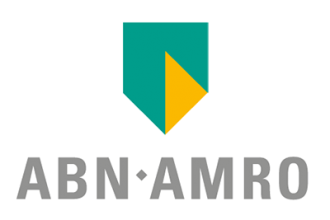 Je banksaldo controleren of de laatste bij- en afschrijvingen raadplegen is niet voor iedereen even gemakkelijk. Banken onderkennen dit probleem en bieden extra ondersteuning aan zodat zoveel mogelijk mensen zelfstandig hun bankzaken kunnen blijven doen.In dit artikel geven we je een overzicht van de mogelijkheden die de ABN AMRO bank biedt voor mensen die slechtziend of blind zijn. ABN AMRO Mobiel Bankieren AppDe ABN AMRO app kun je op je telefoon of tablet bedienen met VoiceOver (Apple) of TalkBack (Android). Bij het instellen van de app heb je misschien eenmalig wat hulp nodig omdat je een code moet aflezen op je e. dentifier. Een e.dentifier is een apparaatje dat bij internetbankieren bij ABN AMRO in combinatie met een bankpas wordt gebruikt om in te loggen op het beveiligde deel van de bank. Na het instellen kies je een vijfcijferige code en kun je daarmee inloggen. Het bedienen van de schermlezers VoiceOver of Talkback vergt wel oefening. Informatie over het gebruik van VoiceOver of TalkBack vind je op het Visio Kennisportaal:Ga naar iPhone leren - Training en zelfstudieGa naar Android leren - Training en zelfstudieDe ABN AMRO app kan gebruikt worden met een groter lettertype. Je kunt de lettergrootte op je tablet of telefoon aanpassen via de instellingen. Dit doe je onder het kopje ‘toegankelijkheid’. De tekst in de ABN AMRO app verandert mee en wordt groter. Heb je een toestel met Android en draai je hem om? Dan draait het scherm van de ABN AMRO app mee. Voor telefoons met iOS of tablets met iPadOS is het mogelijk om de ABN AMRO app met een donker scherm te gebruiken. Deze ‘donkere modus’ zet je zelf aan via de instellingen op je toestel. De app past zich hierop aan. In de toekomst zal dit ook mogelijk worden voor Android.Het kan voorkomen dat bepaalde onderdelen van de app niet goed toegankelijk zijn met VoiceOver of TalkBack. Met name na een update van de app komt dit wel eens voor. Je kunt in dat geval contact opnemen met de ABN AMRO bank via telefoonnummer 088-2262612.Internetbankieren op de ABN AMRO websiteBij gebruik van internetbankieren van de PC kan je gebruik maken van de toegankelijkheidsinstellingen van de Windows computer, Apple Mac of ChromeBook.Meer hierover kun je lezen op het Visio Kennisportaal. Enkele tips:Windows toegankelijkheidWindows 11 toegankelijk instellen, de handigste tipsWindows beter leesbaar (video's)ChromeBook toegankelijkheidChromebook leren - Training en zelfstudie met uitleg over vergroting en spraakVergroten op een chromebook, zo doe je dat (video)Mac toegankelijkheidApple Mac met VoiceOver leren - Training en zelfstudieJe Mac met Ventura toegankelijk instellenDe website van ABN AMRO en de meest gebruikte functies binnen Internet Bankieren zijn geoptimaliseerd voor schermlezers zoals Jaws en VoiceOver. Je kunt op de website inloggen op twee manieren: met de e.dentifier of met een zelfgekozen identificatiecode. De e.dentifier heeft echter een klein beeldscherm en de code kan niet voorgelezen worden. Deze e.dentifier is dus niet goed toegankelijk voor mensen met een visuele beperking.Lukt het niet om via de e.dentifier in te loggen, maak dan een vijfcijferige identificatiecode aan en log in met behulp van deze code. Voor het registreren van deze identificatiecode heb je eenmalig de e.dentifier nodig. Mogelijk heb je daarbij hulp nodig van iemand die goed kan zien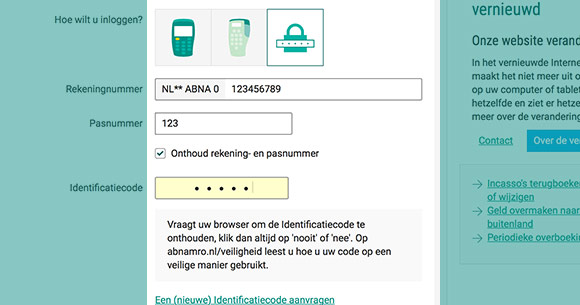 Bij het ontwerp van de informatiepagina’s is rekening gehouden met toegankelijkheid voor slechtziende en blinde mensen. De internetpagina's zijn getest door mensen met een visuele beperking met de schermlezers Jaws en Voiceover.Kom je er niet uit en lukt het niet om met de website of de app te werken? Neem dan contact op met een Visio locatie bij jou in de buurt en informeer naar de mogelijkheden voor advies en training. Houd er rekening mee dat bij een training voor internetbankieren aanvullende afspraken gemaakt worden met betrekking tot persoonlijke gegevens.Financiële zorgcoach ABN AMRODe Financiële zorgcoach is er voor klanten van ABN AMRO die hulp nodig hebben bij het doen van hun bankzaken. Wanneer je bijvoorbeeld weinig ervaring hebt met digitaal bankieren of omdat je moeite hebt met lezen kun je via het Contact Center een afspraak maken. De Financiële zorgcoach belt je dan op een afgesproken tijdstip. Tijdens de telefonische afspraak neemt de Financiële zorgcoach de tijd om je verder op weg te helpen. Is er meer tijd nodig of is het niet mogelijk om het telefonisch af te handelen? Dan maakt de Financiële zorgcoach een afspraak met je via Beeldbankieren of hij komt bij je thuis. Je kunt de Financiële zorgcoach herkennen aan de bedrijfskleding van ABN AMRO. Vraag, bij een afspraak bij je thuis, altijd of de Financiële zorgcoach zich wil identificeren.Geldautomaten met spraakEen kop koffie op een terras of de dagelijkse boodschappen? Afrekenen doen we steeds vaker met onze betaalpas of mobiele telefoon. Toch is contant geld nog steeds belangrijk in onze samenleving. Om dit ook in de toekomst beschikbaar, bereikbaar, betaalbaar en veilig te houden, heeft de ABN AMRO samen met Rabobank, ING en Geldmaat een nieuw netwerk van geldautomaten neergezet. Als ABN AMRO klant kun je voor je contante geld terecht op alle geldautomaten van Geldmaat. Een groot aantal van de Geldmaat pinautomaten voor het opnemen en storten van biljetten heeft een spraakfunctie. Door je koptelefoon of oordopjes in de automaat te steken activeer je de spraakfunctie. De automaten zijn alleen geschikt voor oordopjes met een 3,5mm jack aansluiting.Wil je weten of er een geldautomaat met spraakfunctie in jouw buurt is, ga dan naar de website van Geldmaat.Meer weten over de Geldmaat en hoe je deze kunt gebruiken? Op het Visio Kennisportaal vind je meer informatie.Ga naar het artikel Ergo Tips - Pinnen met de geldmaat.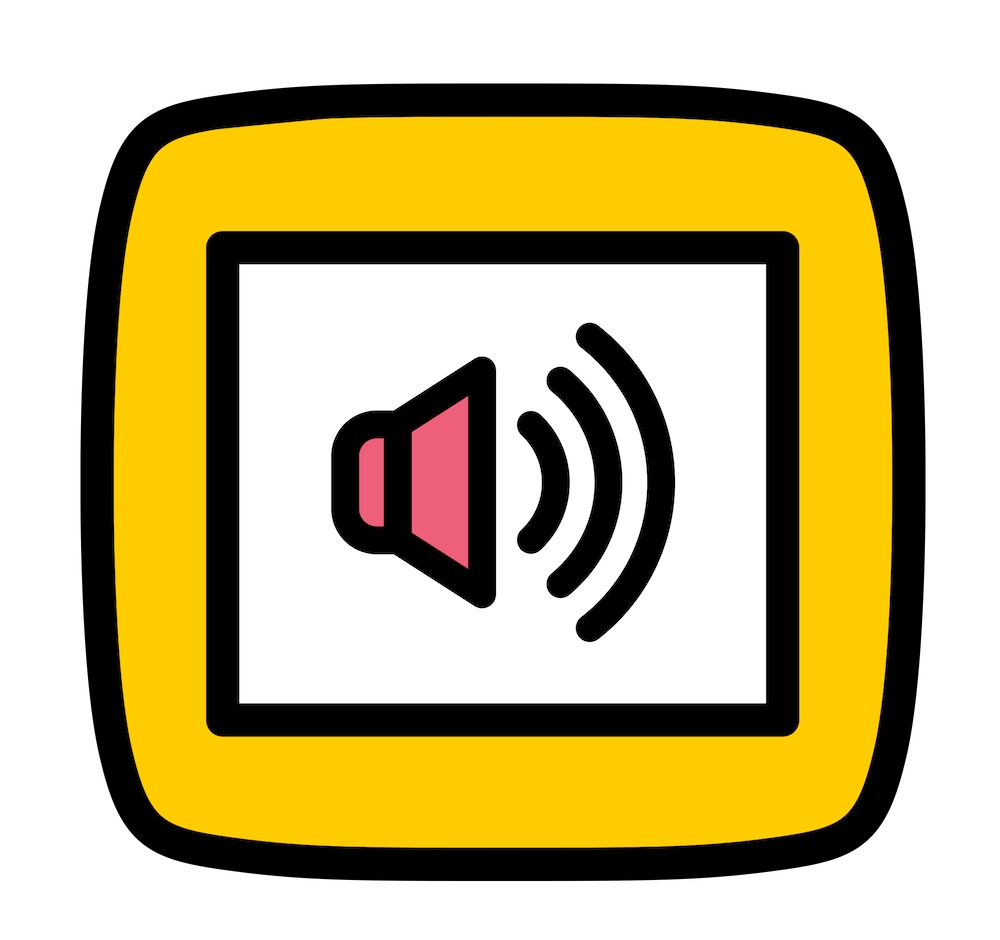 Heb je nog vragen?Mail naar kennisportaal@visio.org, of bel 088 585 56 66.Meer artikelen, video’s en podcasts vind je op kennisportaal.visio.orgKoninklijke Visio expertisecentrum voor slechtziende en blinde mensenwww.visio.org 